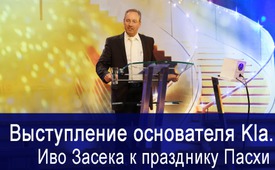 Выступление основателя Kla.TV Иво Засека к празднику Пасхи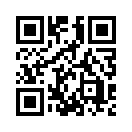 Из нашей Kla.TV-рубрики о культуре/религии: особая лепта к пасхальному воскресенью от основателя Kla.TV Иво Засека на тему: «Определённые к совершенству – совместно в божественную жизнь». Иво Засеку удалось провести целый теологический семинар, наполненный весьма непростым содержанием, всего за один день, и это – увлекательно и захватывающе для каждого, независимо от того, молод он или стар!Далее сюжет из нашей рубрики «Kla.TV культура/религия»

«Определённые к совершенству – совместно в божественную жизнь» – очень многообещающая тема, для совершенно особенного евангелизационного семинара!

3 февраля 2018 года было не только впечатляющим днём. Благодаря людям, встречам, музыке и танцам, оно стало незабываемым событием! Публика была в восторге. Величественное вступление положило начало этому дню. Более 2 000 человек приехало в Швейцарию со всей Европы, чтобы стать непосредственными участниками. Пересекая все границы, передача транслировалась онлайн сразу в 17 стран на 5 континентах, с синхронным переводом на 9 языков!

Иво Засек: 
Я сердечно всех приветствую и всех перед экранами во всех странах: от Австралии до Магадана, и прежде всего мы хотим сказать: мы любим вас! 

Иво Засеку удалось провести целый теологический семинар, наполненный весьма непростым содержанием, всего за один день, и это – увлекательно и захватывающе для каждого, независимо от того, молод он или стар!

Иво Засек: 
Да, чем хуже все становится, тем больше появляется силы. Не как в мире или, когда у тебя ложный бог, (…) Там у тебя всегда убывает, когда становится плохо, у меня всегда наоборот. Чем хуже обстоят дела, тем больше меня катапультирует вверх.

Ты имеешь дело с закономерностями, которые нужно понимать. Тебе нужно понять – если ты висишь на такой стене и там есть пучок травы, тогда лучше забей туда стальной клин, чтобы он хорошо держался. Но ты можешь держаться и за пучок травы. Это твое дело. Бог тебе не встанет поперек.

И почему я сегодня сорок лет спустя здесь стою? Я уже сорок лет (образно говоря) в пути в горах. Всё, что я когда-либо получил от Него, оно устояло по сей день.
Есть единство в Боге, есть совершенство, которое касается всех, откуда бы мы ни пришли.

Не нужны какие-то твои способности, умения, ни твоя мораль или нравственность. Если идёт речь о божественной природе, Бог говорит: «Мне от тебя ничего не надо, совершенно ничего, нужно только одно – это твой конец». Понимаете? Сын человеческий должен прийти к концу, чтобы открылся Сын Божий.

Пробуждающие интерес слова Иво Засека, а также концертная часть программы – превратили этот день в незабываемое событие. Большое наслаждение доставили зрителям хоровые группы из Нюрнберга и Мюнхена, из Ганновера и Мангейма, из Берлина и Дрездена, из Штутгарта и Кёльна, из Швейцарии и Австрии.

Иво Засек: 
Иисус – победитель всех религий. И этим я не имею в виду, что Он всё умертвит, как мы, христиане, это делали 2000 лет,– всё уничтожали. Иисус пришёл, чтобы признавать все зачатки, которые есть во всех культурах. И тут нельзя исключать науку, политику, образование.

Какие масштабы! Это меня воодушевляет. Не имеет ничего общего с христианством. Это связано с Богом, с человеком, с сынами Божьими. Каждый, каждый тут, внизу есть сын Божий. Каждый в отдельности. И ты женщина, ты тоже сын Божий. 

«Определённые к совершенству» – это можно почувствовать, пережить и увидеть: сотни добровольных помощников демонстрируют на виду у всех, как это происходит практически. В зале и за кулисами они с радостью помогают, чтобы этот день удался. 

«Новый мир без денег» – это намного больше, чем слоган. Это реальная практика: свободный вход для всех, бесплатное питание и напитки; сотни книг, CD и DVD бесплатно; переводы, доставка людей и другие служения безвозмездны; все технические сотрудники, вся команда фильма, звука и трансляции не берут за свой труд денег; все артисты выступают на общественных началах.

Между прочим, Иво Засек является не только основателем и руководителем OCG, но и учредителем интернет-TV-канала Kla.TV. Новости без цензуры ежедневно с 19:45. Здесь так же встречаются представители различных наций, языков и религий. Они любят мир и справедливость, учатся вместе работать в единстве и уважении. Здесь зарождается новый мир; он неудержимо растёт и распространяется!

Иво Засек: 
Это вещи, которых под небом ещё не было. Из всех областей, различные по происхождению, не договариваясь. Только существенно воспринимают, существенно понимают, существенно живут.

Если ты чувствуешь, что тоже являешься частью этого нового мира, если тебя влечёт эта жизнь и ты желаешь этого совершенства, тогда приходи! Мы рады тебе!от rsИсточники:www.sasek.tv/evangelisation2018Может быть вас тоже интересует:#IvoSasek-ru - Иво Засек - www.kla.tv/IvoSasek-ruKla.TV – Другие новости ... свободные – независимые – без цензуры ...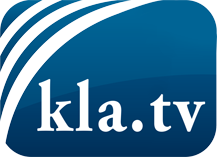 О чем СМИ не должны молчать ...Мало слышанное от народа, для народа...регулярные новости на www.kla.tv/ruОставайтесь с нами!Бесплатную рассылку новостей по электронной почте
Вы можете получить по ссылке www.kla.tv/abo-ruИнструкция по безопасности:Несогласные голоса, к сожалению, все снова подвергаются цензуре и подавлению. До тех пор, пока мы не будем сообщать в соответствии с интересами и идеологией системной прессы, мы всегда должны ожидать, что будут искать предлоги, чтобы заблокировать или навредить Kla.TV.Поэтому объединитесь сегодня в сеть независимо от интернета!
Нажмите здесь: www.kla.tv/vernetzung&lang=ruЛицензия:    Creative Commons License с указанием названия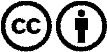 Распространение и переработка желательно с указанием названия! При этом материал не может быть представлен вне контекста. Учреждения, финансируемые за счет государственных средств, не могут пользоваться ими без консультации. Нарушения могут преследоваться по закону.